Советы педагога -психолога«Нейроигры для развития детей с ОНР»На сегодняшний день  одной из популярных методик в работе с детьми для  преодоления речевых нарушений  является  нейроигра.На что направлена нейроигра:• развитие концентрации и внимания, координации, умения чувствовать своё тело;• развитие памяти, мелкой и общей моторики, умения ориентироваться в пространстве;• работа над гармоничным взаимодействием полушарий;• активизация речи;• работа над эмоциональной устойчивостью, повышением внимания и т. д.9 нейропсихологических игр1. Весёлый мячИгры могут быть самыми разными: кидать мяч, подбрасывать вверх, ловить, перекидывать друг другу, сбивать мишень, катать по полу, играть в футбол, забрасывать мяч в игрушечное кольцо и т. д. Пособие «Мяч и речь» (авторы О. И. Крупенчук, Т. А. Воробьёва) в этом поможет.2. Балансир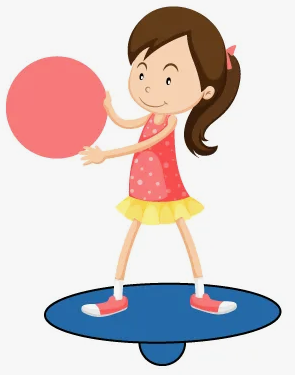 Это специальный тренажёр в виде полусферы. Задача малыша – удержаться на доске. Следует придерживать кроху за руку, помогая ему сохранять устойчивость. Сопровождайте это упражнение потешками или музыкой. Дети 6-7 лет могут самостоятельно заниматься с балансиром. Такая игра направлена на концентрацию и удерживание равновесия.3. Полоса препятствийЧем сложнее, тем лучше. Тут уже простор для фантазии родителей. Полосу можно сделать из стульев, подушек, использовать ортопедические коврики, обручи, кубики и т. д. Ребёнок должен проанализировать полосу и выбрать ту траекторию движения, по которой он успешно справится с заданием.4. Пальчиковая гимнастикаДля детей с патологиями речи пальчиковые игры необходимы. Как правило, у таких ребят мелкая моторика плохо развита, им сложно показать даже самые простые фигуры («коза», «заяц» и т. д.). Благодаря различным техникам пальчиковой гимнастики удаётся сделать кисть руки более гибкой. Сопровождать такие игры желательно потешками и стихами, к примеру, использовать пособие «Пальчиковые шаги», авторы Е. И. Чернова и Е. Ю. Тимофеева.5. Су-ДжокЭто колючие мячики с металлическими колечками внутри. Ими легко пользоваться, они продаются в ортопедических салонах и стоят недорого. На руках находится множество биологических точек, и при прокатывании Су-Джок между ладонями происходит стимуляции этих точек. Металлические колечки надеваются и снимаются на каждый пальчик. Такой массаж ребёнок может делать самостоятельно под присмотром взрослого. Здесь не страшно ошибиться: любое действие с «ёжиками» принесёт пользу. Вместо Су-Джок можно воспользоваться дарами природы: шишки, каштаны, орехи. Подойдут также любые колючие мячики, например, для стиральной машинки.6. Дыхательная гимнастикаСильный речевой выдох – залог успешной коррекции звукопроизношения. Кроме того, дыхательная гимнастика повышает тонус деятельности мозга.Что делать:• пускать мыльные пузыри;• дуть через соломинку;• дуть на игрушечный флюгер/ветродуй;• задувать свечки;• сдувать ватку со стола;• дуть на бумажные кораблики, плавающие в чаше с водой;• самостоятельно сделать из бумаги бабочку/пчёлку/листик, подвесить фигуру на ниточку и просить ребёнка на неё подуть;• делать мыльные пузыри в воде через соломинку и т. д.7. ТоннельСмастерите тоннель из подручных материалов (стулья, например) или используйте покупной. Принцип – заставить ребёнка проползти на четвереньках. Вы сами можете стать тоннелем, опершись на руки и ноги, попросить малыша проползти под вами.8. Межполушарное рисованиеЕсли полушария работают не слажено, то дети часто испытывают трудности в обучении, так как не происходит полноценного обмена информацией между мозговитыми «соседями». Межполушарное рисование позволяет улучшить эти связи. Предложите ребёнку нарисовать одновременно двумя руками какую-либо фигуру. А помогут в этом пособия Т. П. Трясоруковой «Развитие межполушарного взаимодействия у детей».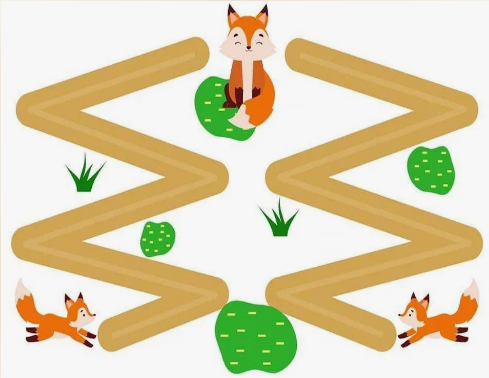 9. Кинезиологические упражненияОни бодрят, тонизируют, буквально заставляют «напрячь мозги». Выполнять их можно вместе с детьми, потому что лишние нейронные связи взрослым тоже не помешают. Вот несколько вариантов игр.Упражнение «Кулак – ладонь»Положить на стол ладони. Одну – сжать в кулак, вторая – лежит на столе. Одновременно менять положение рук. Постепенно наращивать скорость выполнения упражнения.Упражнение «Ухо – нос»Левой рукой взять себя за кончик носа, правой – за левое ухо. Одновременно поменять руки: правой взяться за кончик носа, левой – за правое ухо. Повторить несколько раз.Упражнение «Класс – заяц»Левой рукой показывать «класс», правой – «зайчика». Одновременно менять положение рук и постепенно наращивать скорость.Эти несложные игры помогут скорректировать в домашних условиях работу двух полушарий и снизить риск развития проблем.Желаю удачи!Педагог-психолог МАДОУ ЦРР – д/с №14Чепрасова Л.В. 